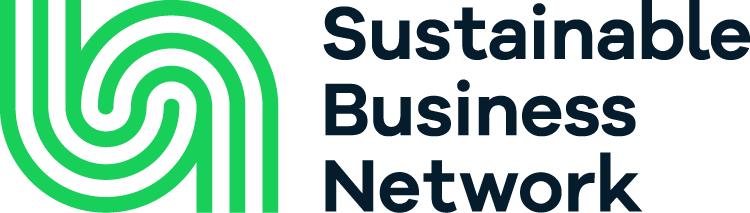 PO Box 106983AucklandNew ZealandTelephone: 0064 (0)9 826 0394Email: office@sustainable.org.nzSpeculative Internship ApplicationPlease complete all sections, sign the declaration at the end and email this form to office@sustainable.org.nz.  Please attach an up to date CV if you have one.  This application has two pages.Please note all our internships are unpaid.Personal detailsPersonal detailsPersonal detailsPersonal detailsSurnameFirst nameAddress for correspondenceTel (day)Tel (eve)Email:AvailabilityAvailabilityAvailabilityAvailabilityI am available on                        Mon              Tue              Wed            Thu           Fri                                                   am pm         am pm        am pm        am pm      am pmI am available on                        Mon              Tue              Wed            Thu           Fri                                                   am pm         am pm        am pm        am pm      am pmI am available on                        Mon              Tue              Wed            Thu           Fri                                                   am pm         am pm        am pm        am pm      am pmI am available on                        Mon              Tue              Wed            Thu           Fri                                                   am pm         am pm        am pm        am pm      am pmI am available from  ToEducationEducationEducationPlease summarise your education and qualifications with your most recent firstPlease summarise your education and qualifications with your most recent firstPlease summarise your education and qualifications with your most recent firstDateEducation facility/SchoolCourse/subjectWork ExperienceWork ExperienceWork ExperienceWork ExperiencePlease summarise your prior work experience (both paid and voluntary), starting with your most recent role firstPlease summarise your prior work experience (both paid and voluntary), starting with your most recent role firstPlease summarise your prior work experience (both paid and voluntary), starting with your most recent role firstPlease summarise your prior work experience (both paid and voluntary), starting with your most recent role firstDates of employmentEmployer’s name/ nature of businessJob title and summary of main dutiesReason for leavingSupporting StatementPlease indicate which area interests you most and outline below why you would like to undertake an internship with Sustainable Business Network, making reference to the type of internship or work experience that interests you. You may also include here relevant experience, achievements, knowledge, personal skills and/or qualities that may be of interest to Sustainable Business Network, as well as examples of relevant paid/unpaid work, studies or leisure interests.Criminal convictions Please give details of any unspent convictions.  A conviction will not necessarily exclude you from  taking up an internship.  We are legally obliged to ask.  We do consider any conviction that will be relevant to this position.ReferencesReferencesReferencesReferencesPlease give details of two people whom we may contact for references. One of these must know you  through work or study.  Relatives may not be used as referees.Please give details of two people whom we may contact for references. One of these must know you  through work or study.  Relatives may not be used as referees.Please give details of two people whom we may contact for references. One of these must know you  through work or study.  Relatives may not be used as referees.Please give details of two people whom we may contact for references. One of these must know you  through work or study.  Relatives may not be used as referees. 1.  Name2.  Name AddressAddressTel/emailTel/emailRelationshipto youRelationshipto youDeclarationDeclarationDeclarationDeclarationDeclarationI confirm that the information on this form and any attachments is, to the best of my knowledge, accurate and complete.I confirm that the information on this form and any attachments is, to the best of my knowledge, accurate and complete.I confirm that the information on this form and any attachments is, to the best of my knowledge, accurate and complete.I confirm that the information on this form and any attachments is, to the best of my knowledge, accurate and complete.I confirm that the information on this form and any attachments is, to the best of my knowledge, accurate and complete. SignatureDate